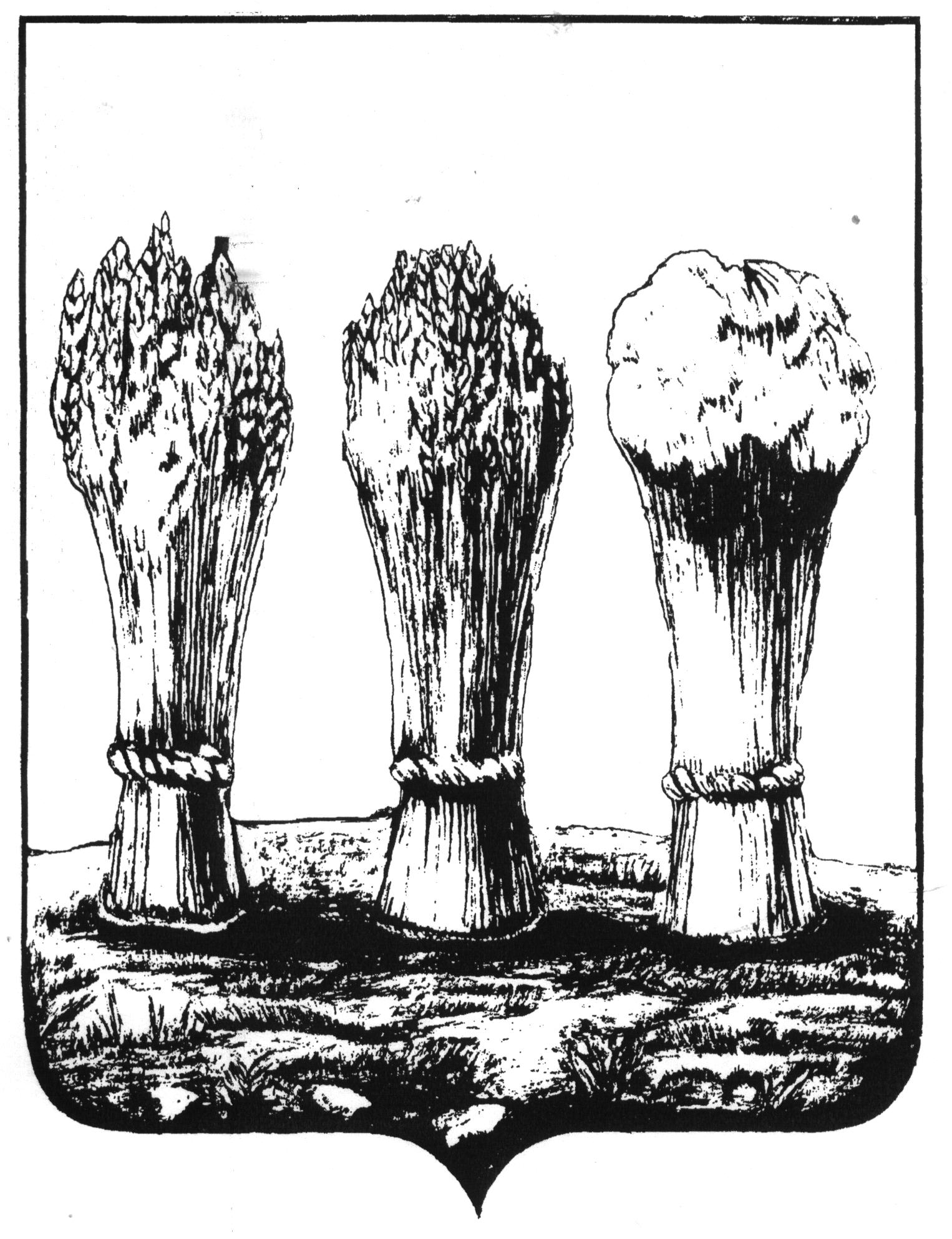 УПРАВЛЕНИЕ ОБРАЗОВАНИЯ ГОРОДА ПЕНЗЫМуниципальное бюджетное общеобразовательное учреждениесредняя общеобразовательная школа № 59 г. Пензы(МБОУ СОШ № 59 г. Пензы)П Р И К А З28.08.2020	№ 122-оп «О внесении изменений в состав школьного ППк  на 2020-2021 учебный год»Руководствуясь законом Российской Федерации от 29.12.2012 №273-ФЗ «Об образовании в Российской Федерации» ,письма Минобразования России от 27.03.2000г.№27/901-6 «О психолого-медико-педагогическом консилиуме(ПМПк) образовательного учреждения» ,инструктивным письмом Минобразования РФ от 27.03.2007 года №29/901-6 «О психолого-медико-педагогическом консилиуме(ПМПк) образовательного учреждения», в целях обеспечения эффективной работы с детьми, нуждающимися в комплексной психолого-педагогической и социальной помощи ПРИКАЗЫВАЮ:Утвердить состав  школьного психолого- педагогического консилиума на 2020-2021 учебный год в следующем составе:Председатель: Тихомирова Т.Н., зам директора по АХРЗаместитель председателя: -Лахтина С.В.Члены консилиума:  -  психолог - Чунина К.Ю.                                    -  учитель - Егорцева И.Н                                    -   учитель –Путилова О.А                                    -  классные руководители 1-1 классов, согласно списка заявлений, обучающихся на конкретную дату консилиума:-учителя-предметники, согласно списка заявленных обучающихся, изучаемых предметов данным обучающимся на конкретную дату консилиума.Секретарь ППк:   Чунина К.Ю.Установить периодичность проведения ППк: плановый -4 раза в год, внеплановый- по запросу.Утвердить план работы школьного ППк на 2020-2021 учебный год (Приложение № 1,2,3).Директор школы                                                                          / И.Н. Орлова/С приказом ознакомлены: